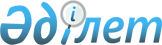 Об утверждении перечня автомобильных дорог общего пользования районного значения по Уилскому району
					
			Утративший силу
			
			
		
					Постановление акимата Уилского района Актюбинской области от 18 апреля 2016 года № 93. Зарегистрировано Департаментом юстиции Актюбинской области 18 мая 2016 года № 4936. Утратило силу постановлением акимата Уилского района Актюбинской области от 22 июня 2018 года № 111
      Сноска. Утратило силу постановлением акимата Уилского района Актюбинской области от 22.06.2018 № 111 (вводится в действие по истечении десяти календарных дней после его первого официального опубликования).

      Примечание РЦПИ.

      В тексте документа сохранена пунктуация и орфография оригинала.
      В соответствии со статьей 31 Закона Республики Казахстан от 23 января 2001 года "О местном государственном управлении и самоуправлении в Республике Казахстан", пунктом 7 статьи 3 Закона Республики Казахстан от 17 июля 2001 года "Об автомобильных дорогах" акимат Уилского района ПОСТАНОВЛЯЕТ:
      1. Утвердить перечень автомобильных дорог общего пользования районного значения по Уилскому району Актюбинской области согласно приложению.
      2. Контроль за исполнением постановления возложить на себя. 
      3. Настоящее постановление вводится в действие по истечении десяти календарных дней после его первого официального опубликования. Перечень автомобильных дорог общего пользования районного значения по Уилскому району Актюбинской области
      Продолжение таблицы


					© 2012. РГП на ПХВ «Институт законодательства и правовой информации Республики Казахстан» Министерства юстиции Республики Казахстан
				
      Испольняющий обязанности
акима района

Ш. Тлеумаганбетов

      Руководитель ГУ "Управления 
пассажирского транспорта и
автомобильных дорог 
Актюбинской области" 

А. Есжанов 
Приложение к постановлению акимата Уилского района № 93 от 18 апреля 2016 года
№

 
Индекс автомобильных дорог
Наименование автомобильных дорог
Общая протяженность, километр
По категориям, километр
По категориям, километр
По категориям, километр
По категориям, километр
По категориям, километр
№

 
Индекс автомобильных дорог
Наименование автомобильных дорог
Общая протяженность, километр
1
2
3
4
5
№

 
Индекс автомобильных дорог
Наименование автомобильных дорог
Общая протяженность, километр
1
2
3
4
5
1
2
3
4
5
6
7
8
9
1
KD-UL-104
Уил-Караой 
74,78
74,78
2
KD-UL-105
Коптогай-Шубарши
13,07
13,07
3
KD-UL-106
Коптогай-Карасу
14,85
14,85
4
KD-UL-107
Коптогай-Аманкелды
12,55
12,55
5
KD-UL-108
Кемер-Шикудук
8,01
8,01
6
KD-UL-109
Каракемер-Акшатау
19,7
19,7
7
KD-UL-110
Сарбие-Каракол
12,84
12,84
8
KD-UL-111
Каратал-Карасу
8,46
8,46
9
KD-UL-112
 cело Ойыл 
3,83
3,83
10
KD-UL-113
село Сарбие 
16,18
16,18
11
KD-UL-114
 село Коптогай 
21,255
21,255
12
KD-UL-115
 село Каратал 
20,375
20,375
13
KD-UL-116
 село Кайынды 
26,96
26,96
14
KD-UL-117
 село Кемер 
1,03
0,352
0,678
15
KD-UL-118
 село Аккемер 
12,7
12,7
16
KD-UL-119
 село Конырат 
6
6
17
KD-UL-120
 село Бестамак 
1,84
1,84
18
KD-UL-121
 село Каракемер 
12
12
19
KD-UL-122
 село Екпетал 
1,97
1,97
20
KD-UL-123
 село Кумжарган 
2,96
2,96
итого
итого
291,36
116,837
174,523
 В том числе по типам покрытия, километр
 В том числе по типам покрытия, километр
 В том числе по типам покрытия, километр
 В том числе по типам покрытия, километр
 В том числе по типам покрытия, километр
 В том числе по типам покрытия, километр
Мосты
Мосты
Трубы
Трубы
Зеленые насаждения
Зеленые насаждения
асфальт бет

он
черно-
черно-
черно-
гравий/ щебень
грунт
штук
погон ный метр
штук
погон ный метр
всего, кило метр
снего защита
асфальт бет

он
гравий
щебень
грунт
гравий/ щебень
грунт
штук
погон ный метр
штук
погон ный метр
всего, кило метр
снего защита
10
11
12
13
14
15
16
17
18
19
20
21
2
6,07
10,37
56,34
1
54,6
17
223,3
13,07
1
10
14,85
12,55
1
9,3
0,19
7,82
1
10,7
19,7
7
71,2
12,84
1
10
8,46
3,83
1
222,55
16,18
21,255
5
58,6
 20,375 
13
160,4
0,03
26,93
1
72,65
2
25,5
0,352
0,678
1
10
12,42
0,28
2
18,4
6
1
9,8
0,06
1,213
0,567
12
3
28,9
1,97
2,255
0,705
0,28
5,83
6,07
95,17
184,01
3
349,8
55
646,1